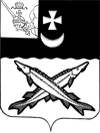       АДМИНИСТРАЦИЯ БЕЛОЗЕРСКОГО МУНИЦИПАЛЬНОГО ОКРУГА  ВОЛОГОДСКОЙ  ОБЛАСТИП О С Т А Н О В Л Е Н И ЕОт  25.03.2024  № 257О внесении изменения в постановление администрации района от 28.12.2022 № 509	В целях приведения муниципальных правовых актов в соответствие с действующим законодательством, на основании  постановления администрации округа от 25.04.2023 № 519 «Об утверждении Порядка разработки, реализации и оценки эффективности муниципальных программ Белозерского муниципального округа Вологодской области» ПОСТАНОВЛЯЮ:
          1. Внести в муниципальную программу «Развитие культуры Белозерского муниципального округа» на 2023-2027 годы, утвержденную постановлением администрации района от 28.12.2022 № 509 следующие изменения:  - в Паспорте раздел «Объем бюджетных ассигнований программы» изложить в следующей редакции:«».-  раздел IV « Ресурсное обеспечение муниципальной программы, обоснование объема финансовых ресурсов, необходимых для реализации муниципальной программы, прогнозная (справочная) оценка  расходов федерального и областного бюджетов, бюджетов государственных внебюджетных фондов и бюджета округа, иных организаций на реализацию целей муниципальной программы» изложить в следующей редакции:« Объем ресурсного обеспечения муниципальной  программы базируется на имеющемся финансовом, организационном и кадровом потенциалах отрасли, а также на действующих нормативных правовых актах.Общий объем финансового обеспечения муниципальной  программы составляет 199 393,8 тыс. рублей, в том числе по годам реализации:2023 год – 50 867,5 тыс. руб.,2024 год – 51 039,1 тыс. руб.,2025 год – 47 681,1 тыс. руб.2026 год – 49 806,1 тыс. руб.2027 год – 0,0 тыс. руб.из них:- за счет собственных доходов бюджета округа в размере 191 817,5  тыс. руб., в том числе по годам реализации:2023 год – 47 252,9 тыс. руб.,2024 год – 47 077,4 тыс. руб.,2025 год – 47 681,1 тыс. руб.,2026 год – 49 806,1 тыс. руб.,2027 год - 0,0 тыс. руб.- за счет безвозмездных поступлений из областного бюджета в форме субвенций и субсидий, иных межбюджетных трансфертов – 7 576,3 тыс. рублей, в том числе по годам реализации:2023 год – 3 614,6 тыс. руб.,2024 год – 3 961,7 тыс. руб.,2025 год – 0,0 тыс. руб.,2026 год – 0,0 тыс. руб.,2027 год - 0,0 тыс. руб.За основу расчетов взяты фактические расходы на реализацию мероприятий в сфере культуры, сложившиеся за период 2019 – 2022 годы, с учетом применения индексов инфляции. Финансовое обеспечение реализации муниципальной программы осуществляется за счет бюджетных ассигнований бюджета округа в части расходных обязательств.Порядок ежегодной корректировки объема и структуры расходов бюджета округа на реализацию муниципальной программы определяется в соответствии с нормативными правовыми актами, регулирующими порядок составления проекта окружного бюджета и планирования бюджетных ассигнований.Ресурсное обеспечение и перечень мероприятий муниципальной программы за счет средств бюджета округа приведено в приложении 1 к муниципальной программе. На реализацию муниципальной программы планируется привлечение средств областного бюджета. В целях привлечения средств областного бюджета планируется участие совместно с Департаментом культуры и туризма Вологодской области в Национальном проекте «Культура», разработанном в рамках реализации Указа Президента РФ от 7 мая 2018 г. № 204 «О национальных целях и стратегических задачах развития Российской Федерации на период до 2024 года», а также путем участия в государственных программах Вологодской области, в том числе государственной программе «Обеспечение населения Вологодской области доступным жильем и формирование комфортной среды проживания на 2014-2020 годы», утвержденной  постановлением  Правительства  Вологодской области  от 28 октября 2013 года № 1105 «О государственной программе Вологодской области «Обеспечение населения Вологодской области доступным жильем и формирование комфортной среды проживания на 2014 - 2020 годы», в программе Губернатора «Сельский дом культуры» Ресурсное обеспечение муниципальной программы за счет окружного бюджета, а также информация о прогнозной (справочной) оценке расходов федерального и областного бюджетов, бюджетов государственных внебюджетных фондов и иных организаций на реализацию целей муниципальной программы приведены в приложении 1 к муниципальной программе (таблицы 1, 2)»;   - Приложение 1 таблица 1 «Финансовое обеспечение реализации муниципальной программы за счет средств бюджета округа» и таблица 2 «Прогнозная (справочная) оценка расходов федерального, областного бюджетов, бюджетов государственных внебюджетных фондов, физических и юридических лиц на реализацию целей муниципальной программы» изложить  в новой редакции  (приложение 1);    - Приложение 2 «Перечень основных мероприятий и финансовое обеспечение реализации муниципальной программы за счет средств бюджета округа» изложить  в новой редакции  (приложение 2);   - Приложение 5 «Прогноз сводных показателей муниципальных заданий на оказание муниципальных услуг муниципальными учреждениями округа по муниципальной программе» изложить  в новой редакции  (приложение 3);   - Приложение 6 «План реализации муниципальной программы «Развитие культуры  Белозерского муниципального округа» на 2023 год  и плановый период 2024-2027 г.г.» изложить  в новой редакции  (приложение 4). 2. Настоящее постановление подлежит официальному опубликованию в газете «Белозерье» и размещению на официальном сайте Белозерского муниципального округа в информационно-телекоммуникационной сети «Интернет».         Глава округа:                                                                   Д.А. СоловьевПриложение 1 к постановлению администрации округаот 25.03.2024 № 257«Приложение 1 к муниципальной программе.Таблица 1Финансовое обеспечение реализации муниципальной программыза счет средств бюджета округа (тыс. руб.)Таблица 2Прогнозная (справочная) оценка расходов федерального,областного бюджетов, бюджетов государственных внебюджетных фондов,физических и юридических лиц на реализацию целей муниципальной программы (тыс. руб.)	».Приложение 2 к постановлению администрации округаот 25.03.2024 № 257«Приложение 2  к муниципальной программеПеречень основных мероприятий и финансовое обеспечение реализации муниципальной программы за счет средств бюджета округа                                                                                                                                                                                                                 ».                                                                                                        Приложение 3 к постановлению администрации округаот 25.03.2024 № 257«Приложение 5 к муниципальной программе.Прогноз сводных показателей муниципальных заданийна оказание муниципальных услуг муниципальными учреждениямиокруга по муниципальной программе                                                                                                                                                                                                                          ».Приложение 4 к постановлению администрации округаот 25.03.2024 № 257«Приложение 6 к муниципальной программеПлан реализации муниципальной программы «Развитие культуры Белозерского муниципального округа» на 2023-2027 г.г.                                                                                                                                                                                                                                                                           ».Объем бюджетных ассигнований программыОбщий объем финансового обеспечения муниципальной  программы составляет 199 393,8 тыс. рублей, в том числе по годам реализации:2023 год – 50 867,5 тыс. руб.,2024 год – 51 039,1 тыс. руб.,2025 год – 47 681,1 тыс. руб.2026 год – 49 806,1 тыс. руб.2027 год – 0,0 тыс. руб.из них:- за счет собственных доходов бюджета округа в размере 191 817,5 тыс. руб., в том числе по годам реализации:2023 год – 47 252,9 тыс. руб.,2024 год – 47 077,4 тыс. руб.,2025 год – 47 681,1 тыс. руб.,2026 год – 49 806,1 тыс. руб.,2027 год - 0,0 тыс. руб.- за счет безвозмездных поступлений из областного бюджета в форме субвенций и субсидий, иных межбюджетных трансфертов –           7 576,3тыс. рублей, в том числе по годам реализации:2023 год – 3 614,6 тыс. руб.,2024 год – 3 961,7 тыс. руб.,2025 год – 0,0 тыс. руб.,2026 год – 0,0 тыс. руб.,2027 год - 0,0 тыс. руб.Ответственный исполнитель, соисполнитель, исполнительИсточник финансового обеспеченияРасходы (тыс. руб.)Расходы (тыс. руб.)Расходы (тыс. руб.)Расходы (тыс. руб.)Расходы (тыс. руб.)Ответственный исполнитель, соисполнитель, исполнительИсточник финансового обеспечения20232024202520262027123456Администрация Белозерского муниципального округа в лице Отдела культуры, спорта, туризма и молодежной политики администрации округа; всего, в том числе50 867,551 039,147 681,149 806,10,00Администрация Белозерского муниципального округа в лице Отдела культуры, спорта, туризма и молодежной политики администрации округа; собственные доходы бюджета округа47 252,947 077,447 681,149 806,10,00Администрация Белозерского муниципального округа в лице Отдела культуры, спорта, туризма и молодежной политики администрации округа; межбюджетные трансферты из областного бюджета <2>3 614,63 961,70,00,000,00Администрация Белозерского муниципального округа в лице Отдела культуры, спорта, туризма и молодежной политики администрации округа; межбюджетные трансферты из федерального бюджета <2>Администрация Белозерского муниципального округа в лице Отдела культуры, спорта, туризма и молодежной политики администрации округа; безвозмездные поступления государственных внебюджетных фондов, физических и юридических лиц <2>Учреждения культуры и дополнительного образования в сфере культуры и искусства округа.всего, в том числе50 867,551 039,147 681,149 806,10,00Учреждения культуры и дополнительного образования в сфере культуры и искусства округа.собственные доходы бюджета округа47 252,947 077,447 681,149 806,10,00Учреждения культуры и дополнительного образования в сфере культуры и искусства округа.межбюджетные трансферты из областного бюджета <2>3 614,63 961,70,00,000,00Учреждения культуры и дополнительного образования в сфере культуры и искусства округа.межбюджетные трансферты из федерального бюджета <2>Учреждения культуры и дополнительного образования в сфере культуры и искусства округа.безвозмездные поступления государственных внебюджетных фондов, физических и юридических лиц <2>Источник финансового обеспеченияОценка расходов (тыс. руб.)Оценка расходов (тыс. руб.)Оценка расходов (тыс. руб.)Оценка расходов (тыс. руб.)Оценка расходов (тыс. руб.)Источник финансового обеспечения20232024202520262027123456Всего3 614,63 961,70,00,00,0областной бюджет <1>3 614,63 961,70,00,00,0федеральный бюджет <1>государственные внебюджетные фондыфизические и юридические лица <2>в том числе в форме государственно-частного партнерства <3>№
п/пОтветственный исполнитель, соисполнитель, исполнительНаименование основного мероприятия, мероприятия муниципальной программы (подпрограммы)Источник финансового обеспеченияРасходы (тыс. руб.)Расходы (тыс. руб.)Расходы (тыс. руб.)Расходы (тыс. руб.)Расходы (тыс. руб.)Расходы (тыс. руб.)№
п/пОтветственный исполнитель, соисполнитель, исполнительНаименование основного мероприятия, мероприятия муниципальной программы (подпрограммы)Источник финансового обеспечения20232024202520262027всего за 2023-2027 годы <1>)1234567891Администрация Белозерского муниципального округа          (Отдел культуры, спорта, туризма и молодежной политики администрации округа); МБУК БМО «Белозерская межпоселенческая библиотека»Основное мероприятие 1: Организация библиотечно-информационного обслуживания населения муниципальными учреждениями округавсего, в том числе19 274,218 577,315 947,116 820,80,070 619,41Администрация Белозерского муниципального округа          (Отдел культуры, спорта, туризма и молодежной политики администрации округа); МБУК БМО «Белозерская межпоселенческая библиотека»Основное мероприятие 1: Организация библиотечно-информационного обслуживания населения муниципальными учреждениями округасобственные доходы бюджета округа17 561,716 864,815 947,116820,80,067 194,41Администрация Белозерского муниципального округа          (Отдел культуры, спорта, туризма и молодежной политики администрации округа); МБУК БМО «Белозерская межпоселенческая библиотека»Основное мероприятие 1: Организация библиотечно-информационного обслуживания населения муниципальными учреждениями округамежбюджетные трансферты из областного бюджета <2>1 712,51 712,50,00,00,03425,01Администрация Белозерского муниципального округа          (Отдел культуры, спорта, туризма и молодежной политики администрации округа); МБУК БМО «Белозерская межпоселенческая библиотека»Основное мероприятие 1: Организация библиотечно-информационного обслуживания населения муниципальными учреждениями округамежбюджетные трансферты из федерального бюджета <2>1Администрация Белозерского муниципального округа          (Отдел культуры, спорта, туризма и молодежной политики администрации округа); МБУК БМО «Белозерская межпоселенческая библиотека»Основное мероприятие 1: Организация библиотечно-информационного обслуживания населения муниципальными учреждениями округабезвозмездные поступления государственных внебюджетных фондов, физических и юридических лиц <3>2.Администрация Белозерского муниципального округа (Отдел культуры, спорта, туризма и молодежной политики администрации округа); МБУК БМО «Белозерская межпоселенческая библиотека»Мероприятие 1.1: Осуществление библиотечного, библиографического и информационного обслуживания пользователей библиотеквсего, в том числе14 396,218 199,315 947,116820,80,065363,42.Администрация Белозерского муниципального округа (Отдел культуры, спорта, туризма и молодежной политики администрации округа); МБУК БМО «Белозерская межпоселенческая библиотека»Мероприятие 1.1: Осуществление библиотечного, библиографического и информационного обслуживания пользователей библиотексобственные доходы бюджета округа13 023,716 826,815 947,116820,80,062618,42.Администрация Белозерского муниципального округа (Отдел культуры, спорта, туризма и молодежной политики администрации округа); МБУК БМО «Белозерская межпоселенческая библиотека»Мероприятие 1.1: Осуществление библиотечного, библиографического и информационного обслуживания пользователей библиотекмежбюджетные трансферты из областного бюджета <2>1 372,51 372,50,000,00,02745,02.Администрация Белозерского муниципального округа (Отдел культуры, спорта, туризма и молодежной политики администрации округа); МБУК БМО «Белозерская межпоселенческая библиотека»Мероприятие 1.1: Осуществление библиотечного, библиографического и информационного обслуживания пользователей библиотекмежбюджетные трансферты из федерального бюджета <2>2.Администрация Белозерского муниципального округа (Отдел культуры, спорта, туризма и молодежной политики администрации округа); МБУК БМО «Белозерская межпоселенческая библиотека»Мероприятие 1.1: Осуществление библиотечного, библиографического и информационного обслуживания пользователей библиотекбезвозмездные поступления государственных внебюджетных фондов, физических и юридических лиц <3>3Администрация Белозерского муниципального округа (Отдел культуры, спорта, туризма и молодежной политики администрации округа); МБУК БМО «Белозерская межпоселенческая библиотека»Мероприятие 1.2: Обеспечение формирования, учета, физического сохранения и безопасности фондов муниципальных библиотек, комплектование книжных фондоввсего, в том числе4 878,0378,00,00,00,05256,03Администрация Белозерского муниципального округа (Отдел культуры, спорта, туризма и молодежной политики администрации округа); МБУК БМО «Белозерская межпоселенческая библиотека»Мероприятие 1.2: Обеспечение формирования, учета, физического сохранения и безопасности фондов муниципальных библиотек, комплектование книжных фондовсобственные доходы бюджета округа4 538,038,00,00,00,04576,03Администрация Белозерского муниципального округа (Отдел культуры, спорта, туризма и молодежной политики администрации округа); МБУК БМО «Белозерская межпоселенческая библиотека»Мероприятие 1.2: Обеспечение формирования, учета, физического сохранения и безопасности фондов муниципальных библиотек, комплектование книжных фондовмежбюджетные трансферты из областного бюджета <2>340,0340,00,00,00,0680,03Администрация Белозерского муниципального округа (Отдел культуры, спорта, туризма и молодежной политики администрации округа); МБУК БМО «Белозерская межпоселенческая библиотека»Мероприятие 1.2: Обеспечение формирования, учета, физического сохранения и безопасности фондов муниципальных библиотек, комплектование книжных фондовмежбюджетные трансферты из федерального бюджета <2>3Администрация Белозерского муниципального округа (Отдел культуры, спорта, туризма и молодежной политики администрации округа); МБУК БМО «Белозерская межпоселенческая библиотека»Мероприятие 1.2: Обеспечение формирования, учета, физического сохранения и безопасности фондов муниципальных библиотек, комплектование книжных фондовбезвозмездные поступления государственных внебюджетных фондов, физических и юридических лиц <3>4Администрация Белозерского муниципального округа (Отдел культуры, спорта, туризма и молодежной политики администрации округа); МБУК БМО «Центр культурного развития»Основное мероприятие 2: Обеспечение сохранности, развитие и популяризация культурного наследия Белозерья, поддержка народного творчествавсего, в том числе18 409,917588,219 458,420 433,70,075890.24Администрация Белозерского муниципального округа (Отдел культуры, спорта, туризма и молодежной политики администрации округа); МБУК БМО «Центр культурного развития»Основное мероприятие 2: Обеспечение сохранности, развитие и популяризация культурного наследия Белозерья, поддержка народного творчествасобственные доходы бюджета округа18 409,917 588,219 458,420 433,70,075890.24Администрация Белозерского муниципального округа (Отдел культуры, спорта, туризма и молодежной политики администрации округа); МБУК БМО «Центр культурного развития»Основное мероприятие 2: Обеспечение сохранности, развитие и популяризация культурного наследия Белозерья, поддержка народного творчествамежбюджетные трансферты из областного бюджета <2>4Администрация Белозерского муниципального округа (Отдел культуры, спорта, туризма и молодежной политики администрации округа); МБУК БМО «Центр культурного развития»Основное мероприятие 2: Обеспечение сохранности, развитие и популяризация культурного наследия Белозерья, поддержка народного творчествамежбюджетные трансферты из федерального бюджета <2>4Администрация Белозерского муниципального округа (Отдел культуры, спорта, туризма и молодежной политики администрации округа); МБУК БМО «Центр культурного развития»Основное мероприятие 2: Обеспечение сохранности, развитие и популяризация культурного наследия Белозерья, поддержка народного творчествабезвозмездные поступления государственных внебюджетных фондов, физических и юридических лиц <3>5Администрация Белозерского муниципального округа (Отдел культуры, спорта, туризма и молодежной политики администрации округа); МБУК БМО «Центр культурного развития»Мероприятие 2.1: Организация и проведение культурно-массовых (культурно-досуговых, просветительских) и творческих мероприятий в области традиционной народной культурывсего, в том числе9 923,811 599,712 833,113 476,30,047832.95Администрация Белозерского муниципального округа (Отдел культуры, спорта, туризма и молодежной политики администрации округа); МБУК БМО «Центр культурного развития»Мероприятие 2.1: Организация и проведение культурно-массовых (культурно-досуговых, просветительских) и творческих мероприятий в области традиционной народной культурысобственные доходы бюджета округа9 923,811 599,712 833,113 476,30,047832.95Администрация Белозерского муниципального округа (Отдел культуры, спорта, туризма и молодежной политики администрации округа); МБУК БМО «Центр культурного развития»Мероприятие 2.1: Организация и проведение культурно-массовых (культурно-досуговых, просветительских) и творческих мероприятий в области традиционной народной культурымежбюджетные трансферты из областного бюджета <2>5Администрация Белозерского муниципального округа (Отдел культуры, спорта, туризма и молодежной политики администрации округа); МБУК БМО «Центр культурного развития»Мероприятие 2.1: Организация и проведение культурно-массовых (культурно-досуговых, просветительских) и творческих мероприятий в области традиционной народной культурымежбюджетные трансферты из федерального бюджета <2>5Администрация Белозерского муниципального округа (Отдел культуры, спорта, туризма и молодежной политики администрации округа); МБУК БМО «Центр культурного развития»Мероприятие 2.1: Организация и проведение культурно-массовых (культурно-досуговых, просветительских) и творческих мероприятий в области традиционной народной культурыбезвозмездные поступления государственных внебюджетных фондов, физических и юридических лиц <3>6Администрация Белозерского муниципального округа (Отдел культуры, спорта, туризма и молодежной политики администрации округа); МБУК БМО «Центр культурного развития»Мероприятие 2.2: Организация деятельности клубных формирований и формирования самодеятельного народного творчествавсего, в том числе8 486,15 988,56 625,36 957,40,028057.36Администрация Белозерского муниципального округа (Отдел культуры, спорта, туризма и молодежной политики администрации округа); МБУК БМО «Центр культурного развития»Мероприятие 2.2: Организация деятельности клубных формирований и формирования самодеятельного народного творчествасобственные доходы бюджета округа8 486,15 988,56 625,36 957,40,028057.36Администрация Белозерского муниципального округа (Отдел культуры, спорта, туризма и молодежной политики администрации округа); МБУК БМО «Центр культурного развития»Мероприятие 2.2: Организация деятельности клубных формирований и формирования самодеятельного народного творчествамежбюджетные трансферты из областного бюджета <2>6Администрация Белозерского муниципального округа (Отдел культуры, спорта, туризма и молодежной политики администрации округа); МБУК БМО «Центр культурного развития»Мероприятие 2.2: Организация деятельности клубных формирований и формирования самодеятельного народного творчествамежбюджетные трансферты из федерального бюджета <2>6Администрация Белозерского муниципального округа (Отдел культуры, спорта, туризма и молодежной политики администрации округа); МБУК БМО «Центр культурного развития»Мероприятие 2.2: Организация деятельности клубных формирований и формирования самодеятельного народного творчествабезвозмездные поступления государственных внебюджетных фондов, физических и юридических лиц <3>7Администрация Белозерского муниципального округа (Отдел культуры, спорта, туризма и молодежной политики администрации округа); МБУК БМО «Центр культурного развития»Основное мероприятие 3: Реализация проектов, мероприятий, направленных на формирование и сохранение единого культурного пространства округавсего, в том числе2 617,54995,1500,0250,00,08362.67Администрация Белозерского муниципального округа (Отдел культуры, спорта, туризма и молодежной политики администрации округа); МБУК БМО «Центр культурного развития»Основное мероприятие 3: Реализация проектов, мероприятий, направленных на формирование и сохранение единого культурного пространства округасобственные доходы бюджета округа715,42745,9500,0250,00,04211.37Администрация Белозерского муниципального округа (Отдел культуры, спорта, туризма и молодежной политики администрации округа); МБУК БМО «Центр культурного развития»Основное мероприятие 3: Реализация проектов, мероприятий, направленных на формирование и сохранение единого культурного пространства округамежбюджетные трансферты из областного бюджета <2>1 902,12249,20,000,00,04151.37Администрация Белозерского муниципального округа (Отдел культуры, спорта, туризма и молодежной политики администрации округа); МБУК БМО «Центр культурного развития»Основное мероприятие 3: Реализация проектов, мероприятий, направленных на формирование и сохранение единого культурного пространства округамежбюджетные трансферты из федерального бюджета <2>7Администрация Белозерского муниципального округа (Отдел культуры, спорта, туризма и молодежной политики администрации округа); МБУК БМО «Центр культурного развития»Основное мероприятие 3: Реализация проектов, мероприятий, направленных на формирование и сохранение единого культурного пространства округабезвозмездные поступления государственных внебюджетных фондов, физических и юридических лиц <3>8Администрация Белозерского муниципального округа (Отдел культуры, спорта, туризма и молодежной политики администрации округа); МБУК БМО «Центр культурного развития»Мероприятие 3.1: Организация и проведение мероприятий, направленных на сохранение и развитие культуры и искусства (фестивалей, праздников, конкурсов, декад, дней культуры и искусства, презентаций, творческих встреч с деятелями культуры и проч.)всего, в том числе296,2420,0500,0250,00,01466.28Администрация Белозерского муниципального округа (Отдел культуры, спорта, туризма и молодежной политики администрации округа); МБУК БМО «Центр культурного развития»Мероприятие 3.1: Организация и проведение мероприятий, направленных на сохранение и развитие культуры и искусства (фестивалей, праздников, конкурсов, декад, дней культуры и искусства, презентаций, творческих встреч с деятелями культуры и проч.)собственные доходы бюджета округа296,2420,0500,0250,00,01466.28Администрация Белозерского муниципального округа (Отдел культуры, спорта, туризма и молодежной политики администрации округа); МБУК БМО «Центр культурного развития»Мероприятие 3.1: Организация и проведение мероприятий, направленных на сохранение и развитие культуры и искусства (фестивалей, праздников, конкурсов, декад, дней культуры и искусства, презентаций, творческих встреч с деятелями культуры и проч.)межбюджетные трансферты из областного бюджета <2>8Администрация Белозерского муниципального округа (Отдел культуры, спорта, туризма и молодежной политики администрации округа); МБУК БМО «Центр культурного развития»Мероприятие 3.1: Организация и проведение мероприятий, направленных на сохранение и развитие культуры и искусства (фестивалей, праздников, конкурсов, декад, дней культуры и искусства, презентаций, творческих встреч с деятелями культуры и проч.)межбюджетные трансферты из федерального бюджета <2>8Администрация Белозерского муниципального округа (Отдел культуры, спорта, туризма и молодежной политики администрации округа); МБУК БМО «Центр культурного развития»Мероприятие 3.1: Организация и проведение мероприятий, направленных на сохранение и развитие культуры и искусства (фестивалей, праздников, конкурсов, декад, дней культуры и искусства, презентаций, творческих встреч с деятелями культуры и проч.)безвозмездные поступления государственных внебюджетных фондов, физических и юридических лиц <3>9Администрация Белозерского муниципального округа (Отдел культуры, спорта, туризма и молодежной политики администрации округа); МБУК БМО «Центр культурного развития»Мероприятие 3.2: Укрепление материально-технической базы учреждений культуры, проведение ремонтов зданийвсего, в том числе2321,34575,10,000,00,06896.49Администрация Белозерского муниципального округа (Отдел культуры, спорта, туризма и молодежной политики администрации округа); МБУК БМО «Центр культурного развития»Мероприятие 3.2: Укрепление материально-технической базы учреждений культуры, проведение ремонтов зданийсобственные доходы бюджета округа419,22325,90,000,00,02745.19Администрация Белозерского муниципального округа (Отдел культуры, спорта, туризма и молодежной политики администрации округа); МБУК БМО «Центр культурного развития»Мероприятие 3.2: Укрепление материально-технической базы учреждений культуры, проведение ремонтов зданиймежбюджетные трансферты из областного бюджета <2>1 902,12 249,20,000,00,04151.39Администрация Белозерского муниципального округа (Отдел культуры, спорта, туризма и молодежной политики администрации округа); МБУК БМО «Центр культурного развития»Мероприятие 3.2: Укрепление материально-технической базы учреждений культуры, проведение ремонтов зданиймежбюджетные трансферты из федерального бюджета <2>9Администрация Белозерского муниципального округа (Отдел культуры, спорта, туризма и молодежной политики администрации округа); МБУК БМО «Центр культурного развития»Мероприятие 3.2: Укрепление материально-технической базы учреждений культуры, проведение ремонтов зданийбезвозмездные поступления государственных внебюджетных фондов, физических и юридических лиц <3>10Администрация Белозерского муниципального округа (Отдел культуры, спорта, туризма и молодежной политики администрации округа); МБУ ДО «Белозерская детская школа искусств»Основное мероприятие 4: Обеспечение развития системы дополнительного образования в сфере культуры и искусства, поиска, выявления, поддержки и развития одаренных детейвсего, в том числе10 565,99878,511 775,612 301,60,044521.610Администрация Белозерского муниципального округа (Отдел культуры, спорта, туризма и молодежной политики администрации округа); МБУ ДО «Белозерская детская школа искусств»Основное мероприятие 4: Обеспечение развития системы дополнительного образования в сфере культуры и искусства, поиска, выявления, поддержки и развития одаренных детейсобственные доходы бюджета округа10 565,99878,511 775,612 301,60,044521.610Администрация Белозерского муниципального округа (Отдел культуры, спорта, туризма и молодежной политики администрации округа); МБУ ДО «Белозерская детская школа искусств»Основное мероприятие 4: Обеспечение развития системы дополнительного образования в сфере культуры и искусства, поиска, выявления, поддержки и развития одаренных детеймежбюджетные трансферты из областного бюджета <2>10Администрация Белозерского муниципального округа (Отдел культуры, спорта, туризма и молодежной политики администрации округа); МБУ ДО «Белозерская детская школа искусств»Основное мероприятие 4: Обеспечение развития системы дополнительного образования в сфере культуры и искусства, поиска, выявления, поддержки и развития одаренных детеймежбюджетные трансферты из федерального бюджета <2>10Администрация Белозерского муниципального округа (Отдел культуры, спорта, туризма и молодежной политики администрации округа); МБУ ДО «Белозерская детская школа искусств»Основное мероприятие 4: Обеспечение развития системы дополнительного образования в сфере культуры и искусства, поиска, выявления, поддержки и развития одаренных детейбезвозмездные поступления государственных внебюджетных фондов, физических и юридических лиц <3>11Администрация Белозерского муниципального округа (Отдел культуры, спорта, туризма и молодежной политики администрации округа); МБУ ДО «Белозерская детская школа искусств»Мероприятие 4.1: Реализация дополнительных программ в сфере культуры и искусствавсего, в том числе10 565,99808,511 775,612 301,60,044451,611Администрация Белозерского муниципального округа (Отдел культуры, спорта, туризма и молодежной политики администрации округа); МБУ ДО «Белозерская детская школа искусств»Мероприятие 4.1: Реализация дополнительных программ в сфере культуры и искусствасобственные доходы бюджета округа10 565,99808,511 775,612 301,60,044451,611Администрация Белозерского муниципального округа (Отдел культуры, спорта, туризма и молодежной политики администрации округа); МБУ ДО «Белозерская детская школа искусств»Мероприятие 4.1: Реализация дополнительных программ в сфере культуры и искусствамежбюджетные трансферты из областного бюджета <2>11Администрация Белозерского муниципального округа (Отдел культуры, спорта, туризма и молодежной политики администрации округа); МБУ ДО «Белозерская детская школа искусств»Мероприятие 4.1: Реализация дополнительных программ в сфере культуры и искусствамежбюджетные трансферты из федерального бюджета <2>11Администрация Белозерского муниципального округа (Отдел культуры, спорта, туризма и молодежной политики администрации округа); МБУ ДО «Белозерская детская школа искусств»Мероприятие 4.1: Реализация дополнительных программ в сфере культуры и искусствабезвозмездные поступления государственных внебюджетных фондов, физических и юридических лиц <3>12Администрация Белозерского муниципального округа (Отдел культуры, спорта, туризма и молодежной политики администрации округа); МБУ ДО «Белозерская детская школа искусств»Мероприятие 4.2: Проведение ремонтов зданий, укрепление материально – технической базы и оснащение оборудованием детских школ искусстввсего, в том числе0,070,00,00,00,070.012Администрация Белозерского муниципального округа (Отдел культуры, спорта, туризма и молодежной политики администрации округа); МБУ ДО «Белозерская детская школа искусств»Мероприятие 4.2: Проведение ремонтов зданий, укрепление материально – технической базы и оснащение оборудованием детских школ искусствсобственные доходы бюджета округа0,070,00,00,00,070.012Администрация Белозерского муниципального округа (Отдел культуры, спорта, туризма и молодежной политики администрации округа); МБУ ДО «Белозерская детская школа искусств»Мероприятие 4.2: Проведение ремонтов зданий, укрепление материально – технической базы и оснащение оборудованием детских школ искусствмежбюджетные трансферты из областного бюджета <2>12Администрация Белозерского муниципального округа (Отдел культуры, спорта, туризма и молодежной политики администрации округа); МБУ ДО «Белозерская детская школа искусств»Мероприятие 4.2: Проведение ремонтов зданий, укрепление материально – технической базы и оснащение оборудованием детских школ искусствмежбюджетные трансферты из федерального бюджета <2>12Администрация Белозерского муниципального округа (Отдел культуры, спорта, туризма и молодежной политики администрации округа); МБУ ДО «Белозерская детская школа искусств»Мероприятие 4.2: Проведение ремонтов зданий, укрепление материально – технической базы и оснащение оборудованием детских школ искусствбезвозмездные поступления государственных внебюджетных фондов, физических и юридических лиц <3>НаименованиеЗначение показателя объема услугиЗначение показателя объема услугиЗначение показателя объема услугиЗначение показателя объема услугиЗначение показателя объема услугиЗначение показателя объема услугиЗначение показателя объема услугиЗначение показателя объема услугиЗначение показателя объема услугиЗначение показателя объема услугиЗначение показателя объема услугиЗначение показателя объема услугиЗначение показателя объема услугиЗначение показателя объема услугиРасходы бюджета округа на оказание муниципальной услуги, тыс. руб.Расходы бюджета округа на оказание муниципальной услуги, тыс. руб.Расходы бюджета округа на оказание муниципальной услуги, тыс. руб.Расходы бюджета округа на оказание муниципальной услуги, тыс. руб.Расходы бюджета округа на оказание муниципальной услуги, тыс. руб.Расходы бюджета округа на оказание муниципальной услуги, тыс. руб.Расходы бюджета округа на оказание муниципальной услуги, тыс. руб.Расходы бюджета округа на оказание муниципальной услуги, тыс. руб.Расходы бюджета округа на оказание муниципальной услуги, тыс. руб.Наименование2023202420242024202520252025202520262026202620272027202720232024202420252025202620262026202712333444455566691010111112121213Наименование услуги (работы) и ее содержаниеУслуга по библиотечному, библиографическому и информационному обслуживанию пользователей библиотеки Услуга по библиотечному, библиографическому и информационному обслуживанию пользователей библиотеки Услуга по библиотечному, библиографическому и информационному обслуживанию пользователей библиотеки Услуга по библиотечному, библиографическому и информационному обслуживанию пользователей библиотеки Услуга по библиотечному, библиографическому и информационному обслуживанию пользователей библиотеки Услуга по библиотечному, библиографическому и информационному обслуживанию пользователей библиотеки Услуга по библиотечному, библиографическому и информационному обслуживанию пользователей библиотеки Услуга по библиотечному, библиографическому и информационному обслуживанию пользователей библиотеки Услуга по библиотечному, библиографическому и информационному обслуживанию пользователей библиотеки Услуга по библиотечному, библиографическому и информационному обслуживанию пользователей библиотеки Услуга по библиотечному, библиографическому и информационному обслуживанию пользователей библиотеки Услуга по библиотечному, библиографическому и информационному обслуживанию пользователей библиотеки Услуга по библиотечному, библиографическому и информационному обслуживанию пользователей библиотеки Услуга по библиотечному, библиографическому и информационному обслуживанию пользователей библиотеки Услуга по библиотечному, библиографическому и информационному обслуживанию пользователей библиотеки Услуга по библиотечному, библиографическому и информационному обслуживанию пользователей библиотеки Услуга по библиотечному, библиографическому и информационному обслуживанию пользователей библиотеки Услуга по библиотечному, библиографическому и информационному обслуживанию пользователей библиотеки Услуга по библиотечному, библиографическому и информационному обслуживанию пользователей библиотеки Услуга по библиотечному, библиографическому и информационному обслуживанию пользователей библиотеки Услуга по библиотечному, библиографическому и информационному обслуживанию пользователей библиотеки Услуга по библиотечному, библиографическому и информационному обслуживанию пользователей библиотеки Услуга по библиотечному, библиографическому и информационному обслуживанию пользователей библиотеки Показатель объема Количество посещений (тыс.)Количество посещений (тыс.)Количество посещений (тыс.)Количество посещений (тыс.)Количество посещений (тыс.)Количество посещений (тыс.)Количество посещений (тыс.)Количество посещений (тыс.)Количество посещений (тыс.)Количество посещений (тыс.)Количество посещений (тыс.)Количество посещений (тыс.)Количество посещений (тыс.)Количество посещений (тыс.)Количество посещений (тыс.)Количество посещений (тыс.)Количество посещений (тыс.)Количество посещений (тыс.)Количество посещений (тыс.)11112,611112,611112,60,0Основное мероприятие 1 Организация библиотечно-информационного обслуживания населения муниципальными учреждениями округа109,0268,7268,7268,7308,2308,2308,2308,2353,5353,5353,50,00,00,09317,09693,19693,110 528,110 528,111112,611112,611112,60,0Наименование услуги (работы) и ее содержаниеРабота по формированию, учету, изучению, сохранению, обеспечению физического сохранения и безопасности фондов библиотек, включая оцифровку фондов.Работа по формированию, учету, изучению, сохранению, обеспечению физического сохранения и безопасности фондов библиотек, включая оцифровку фондов.Работа по формированию, учету, изучению, сохранению, обеспечению физического сохранения и безопасности фондов библиотек, включая оцифровку фондов.Работа по формированию, учету, изучению, сохранению, обеспечению физического сохранения и безопасности фондов библиотек, включая оцифровку фондов.Работа по формированию, учету, изучению, сохранению, обеспечению физического сохранения и безопасности фондов библиотек, включая оцифровку фондов.Работа по формированию, учету, изучению, сохранению, обеспечению физического сохранения и безопасности фондов библиотек, включая оцифровку фондов.Работа по формированию, учету, изучению, сохранению, обеспечению физического сохранения и безопасности фондов библиотек, включая оцифровку фондов.Работа по формированию, учету, изучению, сохранению, обеспечению физического сохранения и безопасности фондов библиотек, включая оцифровку фондов.Работа по формированию, учету, изучению, сохранению, обеспечению физического сохранения и безопасности фондов библиотек, включая оцифровку фондов.Работа по формированию, учету, изучению, сохранению, обеспечению физического сохранения и безопасности фондов библиотек, включая оцифровку фондов.Работа по формированию, учету, изучению, сохранению, обеспечению физического сохранения и безопасности фондов библиотек, включая оцифровку фондов.Работа по формированию, учету, изучению, сохранению, обеспечению физического сохранения и безопасности фондов библиотек, включая оцифровку фондов.Работа по формированию, учету, изучению, сохранению, обеспечению физического сохранения и безопасности фондов библиотек, включая оцифровку фондов.Работа по формированию, учету, изучению, сохранению, обеспечению физического сохранения и безопасности фондов библиотек, включая оцифровку фондов.Работа по формированию, учету, изучению, сохранению, обеспечению физического сохранения и безопасности фондов библиотек, включая оцифровку фондов.Работа по формированию, учету, изучению, сохранению, обеспечению физического сохранения и безопасности фондов библиотек, включая оцифровку фондов.Работа по формированию, учету, изучению, сохранению, обеспечению физического сохранения и безопасности фондов библиотек, включая оцифровку фондов.Работа по формированию, учету, изучению, сохранению, обеспечению физического сохранения и безопасности фондов библиотек, включая оцифровку фондов.Работа по формированию, учету, изучению, сохранению, обеспечению физического сохранения и безопасности фондов библиотек, включая оцифровку фондов.Работа по формированию, учету, изучению, сохранению, обеспечению физического сохранения и безопасности фондов библиотек, включая оцифровку фондов.Работа по формированию, учету, изучению, сохранению, обеспечению физического сохранения и безопасности фондов библиотек, включая оцифровку фондов.Работа по формированию, учету, изучению, сохранению, обеспечению физического сохранения и безопасности фондов библиотек, включая оцифровку фондов.Работа по формированию, учету, изучению, сохранению, обеспечению физического сохранения и безопасности фондов библиотек, включая оцифровку фондов.Показатель объема Объем фондов (тыс. экз.)Объем фондов (тыс. экз.)Объем фондов (тыс. экз.)Объем фондов (тыс. экз.)Объем фондов (тыс. экз.)Объем фондов (тыс. экз.)Объем фондов (тыс. экз.)Объем фондов (тыс. экз.)Объем фондов (тыс. экз.)Объем фондов (тыс. экз.)Объем фондов (тыс. экз.)Объем фондов (тыс. экз.)Объем фондов (тыс. экз.)4609,74609,74796,04796,05209,05209,05498,25498,25498,20,0Основное мероприятие 1 Организация библиотечно-информационного обслуживания населения муниципальными учреждениями округа105,0105,0105,0105,0105,0105,0105,0105,0105,0105,0105,00,00,04609,74609,74796,04796,05209,05209,05498,25498,25498,20,0Наименование услуги (работы) и ее содержаниеУслуга по организации и проведению творческих мероприятий (фестиваль, выставка, конкурс,  смотр) и иных зрелищных культурно-массовых мероприятийУслуга по организации и проведению творческих мероприятий (фестиваль, выставка, конкурс,  смотр) и иных зрелищных культурно-массовых мероприятийУслуга по организации и проведению творческих мероприятий (фестиваль, выставка, конкурс,  смотр) и иных зрелищных культурно-массовых мероприятийУслуга по организации и проведению творческих мероприятий (фестиваль, выставка, конкурс,  смотр) и иных зрелищных культурно-массовых мероприятийУслуга по организации и проведению творческих мероприятий (фестиваль, выставка, конкурс,  смотр) и иных зрелищных культурно-массовых мероприятийУслуга по организации и проведению творческих мероприятий (фестиваль, выставка, конкурс,  смотр) и иных зрелищных культурно-массовых мероприятийУслуга по организации и проведению творческих мероприятий (фестиваль, выставка, конкурс,  смотр) и иных зрелищных культурно-массовых мероприятийУслуга по организации и проведению творческих мероприятий (фестиваль, выставка, конкурс,  смотр) и иных зрелищных культурно-массовых мероприятийУслуга по организации и проведению творческих мероприятий (фестиваль, выставка, конкурс,  смотр) и иных зрелищных культурно-массовых мероприятийУслуга по организации и проведению творческих мероприятий (фестиваль, выставка, конкурс,  смотр) и иных зрелищных культурно-массовых мероприятийУслуга по организации и проведению творческих мероприятий (фестиваль, выставка, конкурс,  смотр) и иных зрелищных культурно-массовых мероприятийУслуга по организации и проведению творческих мероприятий (фестиваль, выставка, конкурс,  смотр) и иных зрелищных культурно-массовых мероприятийУслуга по организации и проведению творческих мероприятий (фестиваль, выставка, конкурс,  смотр) и иных зрелищных культурно-массовых мероприятийУслуга по организации и проведению творческих мероприятий (фестиваль, выставка, конкурс,  смотр) и иных зрелищных культурно-массовых мероприятийУслуга по организации и проведению творческих мероприятий (фестиваль, выставка, конкурс,  смотр) и иных зрелищных культурно-массовых мероприятийУслуга по организации и проведению творческих мероприятий (фестиваль, выставка, конкурс,  смотр) и иных зрелищных культурно-массовых мероприятийУслуга по организации и проведению творческих мероприятий (фестиваль, выставка, конкурс,  смотр) и иных зрелищных культурно-массовых мероприятийУслуга по организации и проведению творческих мероприятий (фестиваль, выставка, конкурс,  смотр) и иных зрелищных культурно-массовых мероприятийУслуга по организации и проведению творческих мероприятий (фестиваль, выставка, конкурс,  смотр) и иных зрелищных культурно-массовых мероприятийУслуга по организации и проведению творческих мероприятий (фестиваль, выставка, конкурс,  смотр) и иных зрелищных культурно-массовых мероприятийУслуга по организации и проведению творческих мероприятий (фестиваль, выставка, конкурс,  смотр) и иных зрелищных культурно-массовых мероприятийУслуга по организации и проведению творческих мероприятий (фестиваль, выставка, конкурс,  смотр) и иных зрелищных культурно-массовых мероприятийУслуга по организации и проведению творческих мероприятий (фестиваль, выставка, конкурс,  смотр) и иных зрелищных культурно-массовых мероприятийПоказатель объемаКоличество проведенных мероприятий (ед.)Количество проведенных мероприятий (ед.)Количество проведенных мероприятий (ед.)Количество проведенных мероприятий (ед.)Количество проведенных мероприятий (ед.)Количество проведенных мероприятий (ед.)Количество проведенных мероприятий (ед.)Количество проведенных мероприятий (ед.)Количество проведенных мероприятий (ед.)Количество проведенных мероприятий (ед.)Количество проведенных мероприятий (ед.)Количество проведенных мероприятий (ед.)Количество проведенных мероприятий (ед.)10493,910493,910493,910025,210025,211091,411091,411647,711647,70,0Основное мероприятие 2 Создание условий для сохранения традиционной народной культуры, нематериального культурного наследия 78078078078078078078078078078078000Наименование услуги (работы) и ее содержаниеРабота по организации деятельности клубных формирований и формирований самодеятельного народного творчества Работа по организации деятельности клубных формирований и формирований самодеятельного народного творчества Работа по организации деятельности клубных формирований и формирований самодеятельного народного творчества Работа по организации деятельности клубных формирований и формирований самодеятельного народного творчества Работа по организации деятельности клубных формирований и формирований самодеятельного народного творчества Работа по организации деятельности клубных формирований и формирований самодеятельного народного творчества Работа по организации деятельности клубных формирований и формирований самодеятельного народного творчества Работа по организации деятельности клубных формирований и формирований самодеятельного народного творчества Работа по организации деятельности клубных формирований и формирований самодеятельного народного творчества Работа по организации деятельности клубных формирований и формирований самодеятельного народного творчества Работа по организации деятельности клубных формирований и формирований самодеятельного народного творчества Работа по организации деятельности клубных формирований и формирований самодеятельного народного творчества Работа по организации деятельности клубных формирований и формирований самодеятельного народного творчества Работа по организации деятельности клубных формирований и формирований самодеятельного народного творчества Работа по организации деятельности клубных формирований и формирований самодеятельного народного творчества Работа по организации деятельности клубных формирований и формирований самодеятельного народного творчества Работа по организации деятельности клубных формирований и формирований самодеятельного народного творчества Работа по организации деятельности клубных формирований и формирований самодеятельного народного творчества Работа по организации деятельности клубных формирований и формирований самодеятельного народного творчества Работа по организации деятельности клубных формирований и формирований самодеятельного народного творчества Работа по организации деятельности клубных формирований и формирований самодеятельного народного творчества Работа по организации деятельности клубных формирований и формирований самодеятельного народного творчества Работа по организации деятельности клубных формирований и формирований самодеятельного народного творчества Показатель объемаКоличество клубных формирований (ед.) /число участников клубных формирований (чел)Количество клубных формирований (ед.) /число участников клубных формирований (чел)Количество клубных формирований (ед.) /число участников клубных формирований (чел)Количество клубных формирований (ед.) /число участников клубных формирований (чел)Количество клубных формирований (ед.) /число участников клубных формирований (чел)Количество клубных формирований (ед.) /число участников клубных формирований (чел)Количество клубных формирований (ед.) /число участников клубных формирований (чел)Количество клубных формирований (ед.) /число участников клубных формирований (чел)Количество клубных формирований (ед.) /число участников клубных формирований (чел)Количество клубных формирований (ед.) /число участников клубных формирований (чел)Количество клубных формирований (ед.) /число участников клубных формирований (чел)Количество клубных формирований (ед.) /число участников клубных формирований (чел)Количество клубных формирований (ед.) /число участников клубных формирований (чел)Количество клубных формирований (ед.) /число участников клубных формирований (чел)7916,07916,07563,07563,08367,08367,08786,08786,00,0Основное мероприятие 2 Создание условий для сохранения традиционной народной культуры, нематериального культурного наследия 100,0100,0100,0100,0100,0100,0100,0100,0100,0100,0100,0100,00,00,07916,07916,07563,07563,08367,08367,08786,08786,00,0Основное мероприятие 2 Создание условий для сохранения традиционной народной культуры, нематериального культурного наследия 1100110011001100110011001100110011001100110011000,00,07916,07916,07563,07563,08367,08367,08786,08786,00,0Наименование услуги (работы) и ее содержаниеУслуга по реализации дополнительных образовательных программ в сфере культуры и искусства.Услуга по реализации дополнительных образовательных программ в сфере культуры и искусства.Услуга по реализации дополнительных образовательных программ в сфере культуры и искусства.Услуга по реализации дополнительных образовательных программ в сфере культуры и искусства.Услуга по реализации дополнительных образовательных программ в сфере культуры и искусства.Услуга по реализации дополнительных образовательных программ в сфере культуры и искусства.Услуга по реализации дополнительных образовательных программ в сфере культуры и искусства.Услуга по реализации дополнительных образовательных программ в сфере культуры и искусства.Услуга по реализации дополнительных образовательных программ в сфере культуры и искусства.Услуга по реализации дополнительных образовательных программ в сфере культуры и искусства.Услуга по реализации дополнительных образовательных программ в сфере культуры и искусства.Услуга по реализации дополнительных образовательных программ в сфере культуры и искусства.Услуга по реализации дополнительных образовательных программ в сфере культуры и искусства.Услуга по реализации дополнительных образовательных программ в сфере культуры и искусства.Услуга по реализации дополнительных образовательных программ в сфере культуры и искусства.Услуга по реализации дополнительных образовательных программ в сфере культуры и искусства.Услуга по реализации дополнительных образовательных программ в сфере культуры и искусства.Услуга по реализации дополнительных образовательных программ в сфере культуры и искусства.Услуга по реализации дополнительных образовательных программ в сфере культуры и искусства.Услуга по реализации дополнительных образовательных программ в сфере культуры и искусства.Услуга по реализации дополнительных образовательных программ в сфере культуры и искусства.Услуга по реализации дополнительных образовательных программ в сфере культуры и искусства.Услуга по реализации дополнительных образовательных программ в сфере культуры и искусства.Показатель объемаКоличество человеко-часов (тыс.)Количество человеко-часов (тыс.)Количество человеко-часов (тыс.)Количество человеко-часов (тыс.)Количество человеко-часов (тыс.)Количество человеко-часов (тыс.)Количество человеко-часов (тыс.)Количество человеко-часов (тыс.)Количество человеко-часов (тыс.)Количество человеко-часов (тыс.)Количество человеко-часов (тыс.)Количество человеко-часов (тыс.)Количество человеко-часов (тыс.)Количество человеко-часов (тыс.)10565,910565,99808,59808,511705,511705,511705,512231,70,0Основное мероприятие 4 Обеспечение развития системы дополнительного образования в сфере культуры и искусства, поиска, выявления, поддержки и развития одаренных детей 156,0156,0156,0133,8133,8133,8133,8133,8133,8133,8133,8133,80,00,010565,910565,99808,59808,511705,511705,511705,512231,70,0Наименование основных мероприятий Ответственный исполнитель (Ф.И.О., должность)СрокСрокОжидаемый непосредственный результат (краткое описание)Финансирование (тыс. руб.)Финансирование (тыс. руб.)Финансирование (тыс. руб.)Финансирование (тыс. руб.)Финансирование (тыс. руб.)Наименование основных мероприятий Ответственный исполнитель (Ф.И.О., должность)начала реализацииокончания реализацииОжидаемый непосредственный результат (краткое описание)Финансирование (тыс. руб.)Финансирование (тыс. руб.)Финансирование (тыс. руб.)Финансирование (тыс. руб.)Финансирование (тыс. руб.)Наименование основных мероприятий Ответственный исполнитель (Ф.И.О., должность)начала реализацииокончания реализацииОжидаемый непосредственный результат (краткое описание)2023 г.2024 г.2025 г.2026 г.2027 г.12345678910Основное мероприятие 1 Организация библиотечно-информационного обслуживания населения муниципальными учреждениями округаО.А. Дудырина, начальник отдела культуры, спорта, туризма и молодежной политики 	01.01.202331.12.2027Х19 274,218 577.315 947,116 820,80,0Мероприятие 1.1. Осуществление библиотечного, библиографического и информационного обслуживания пользователей библиотекО.А. Дудырина, начальник отдела культуры, спорта, туризма и молодежной политики 	01.01.202331.12.2027Достижение количества посещений библиотек на одного жителя в год не ниже 7,8  (посещений) по итогам  года.14 396,2(в том числе субсидия на иные цели 4969,5)18 199,3 (в том числе субсидия на иные цели 3710,3) 15 947,1(в том числе субсидия на иные цели 210,0)16 820,8(в том числе субсидия на иные цели 210,0)0,0Мероприятие 1.2. Обеспечение формирования, учета, физического сохранения и безопасности  фондов муниципальных библиотек, комплектование книжных фондов общедоступных библиотекО.А. Дудырина, начальник отдела культуры, спорта, туризма и молодежной политики 	01.01.202331.12.2027Средняя обеспеченность новыми поступлениями в библиотечный фонд общедоступных муниципальных библиотек в расчете на 1000 жителей составит не менее 50 экземпляров.4 878,0 (в том числе субсидия на иные цели 378,0)378,0 (в том числе субсидия на иные цели 378,0)0,0 (в том числе субсидия на иные цели)0,00,0Основное мероприятие 2Обеспечение сохранности, развитие и популяризация культурного наследия Белозерья, поддержка народного творчестваО.А. Дудырина, начальник отдела культуры, спорта, туризма и молодежной политики 01.01.202331.12.2027X18 409,917 588.219 458,420 433,70,0Мероприятие 2.1.Организация и проведение культурно-массовых (культурно-досуговых, просветительских) и творческих мероприятий в области традиционной народной культурыО.А. Дудырина, начальник отдела культуры, спорта, туризма и молодежной политики 01.01.202331.12.2027Доля населения, участвующего в народных праздниках, выставках декоративно-прикладного искусства, ярмарках, фестивалях, концертах, иных мероприятиях в сфере традиционной народной культуры составит  не менее 56,7% от среднегодовой численности постоянного населения округа.9 923,811 599.712 833,113 476,30,0Мероприятие 2.2.Организация деятельности клубных формирований и формирований самодеятельного народного творчестваО.А. Дудырина, начальник отдела культуры, спорта, туризма и молодежной политики 01.01.202331.12.2027достижение по итогам 2020  года средней численности участников клубных формирований в расчете на 1 тыс. человек населения  до 104 человек8 486,15 988.56 625,36 957,40,0Основное мероприятие 3.Реализация проектов, мероприятий, направленных на формирование и сохранение единого культурного пространства округа.О.А. Дудырина, начальник отдела культуры, спорта, туризма и молодежной политики 01.01.202331.12.2027Х2 617,54 995.1(субсидия на иные цели 2795,1)500,0(субсидия на иные цели 500,00)250,0(субсидия на иные цели 250,0)0,0Мероприятие 3.1.Организация и проведение мероприятий, направленных на сохранение и развитие культуры и искусства (фестивалей, праздников, конкурсов, декад, дней культуры и искусства, презентаций, творческих встреч с деятелями культуры и проч.).О.А. Дудырина, начальник отдела культуры, спорта, туризма и молодежной политики 01.01.202331.12.2027Проведение в течение года не менее 1000 мероприятий с количеством участников не менее 100 000 человек.296,2(субсидия на иные) 420,00(субсидия на иные цели)500,0(субсидия на иные цели 500,00)250,0(субсидия на иные цели 250,0)0,0Мероприятие 3.2.Укрепление материально-технической базы учреждений культуры, проведение ремонтов зданий О.А. Дудырина, начальник отдела культуры, спорта, туризма и молодежной политики 01.01.202331.12.2027Достижение количества посещений организаций культуры по итогам 2025 года 115,5 % по отношению к 2010 году 2 321,3 (субсидия на иные цели2 321,3)4575.1(субсидия на иные цели2375,1)0,00,00,0Основное мероприятие 4.Обеспечение развития системы дополнительного образования в сфере культуры и искусства, поиска, выявления, поддержки и развития одаренных детейО.А. Дудырина, начальник отдела культуры, спорта, туризма и молодежной политики 01.01.202331.12.2027Х10 565,99878.511 775,612 301,60,0Мероприятие  4.1.Реализация дополнительных образовательных программ в сфере культуры и искусства.О.А. Дудырина, начальник отдела культуры, спорта, туризма и молодежной политики 01.01.202331.12.2027Доля детей в возрасте от 5 до 18 лет, обучающихся в  школе  искусств, в общей численности детей этого возраста составит не менее 10,8 %;- доля детей, привлекаемых к участию в творческих мероприятиях, от общего числа детей составит не менее 8,5% 10 565,99808.511 775,612 301,60,0Мероприятие 4.2.Проведение ремонтов зданий, укрепление материально – технической базы и оснащение оборудованием детских школ искусствО.А. Дудырина, начальник отдела культуры, спорта, туризма и молодежной политики01.01.202331.12.2027Ежегодно не менее 5 социально ориентированных некоммерческих организаций в округе, получат методическую поддержку.0,070.0(70,0 субсидия на иные цели)0,00,00,0ИТОГОИТОГОИТОГОИТОГОИТОГО50 867,551 039.147681,149806,10,0